  附件1                     绩效运行监控操作手册一、项目运行日常监控1.登录9位数编码01账号。2.点开预算绩效模块-单击绩效运行监控-项目运行监控-阶段评价，财政年度选择2023。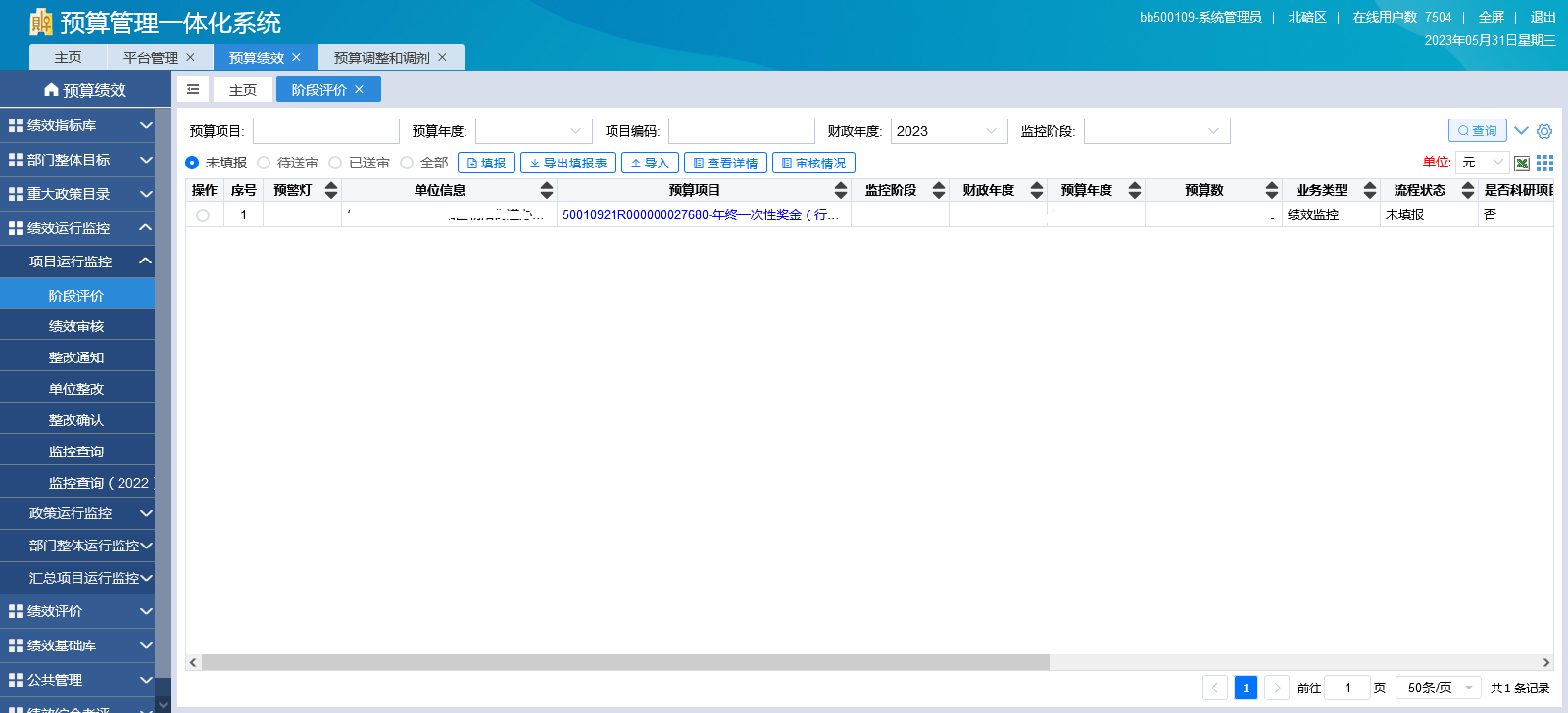 3.选中需要填报的项目，点击填报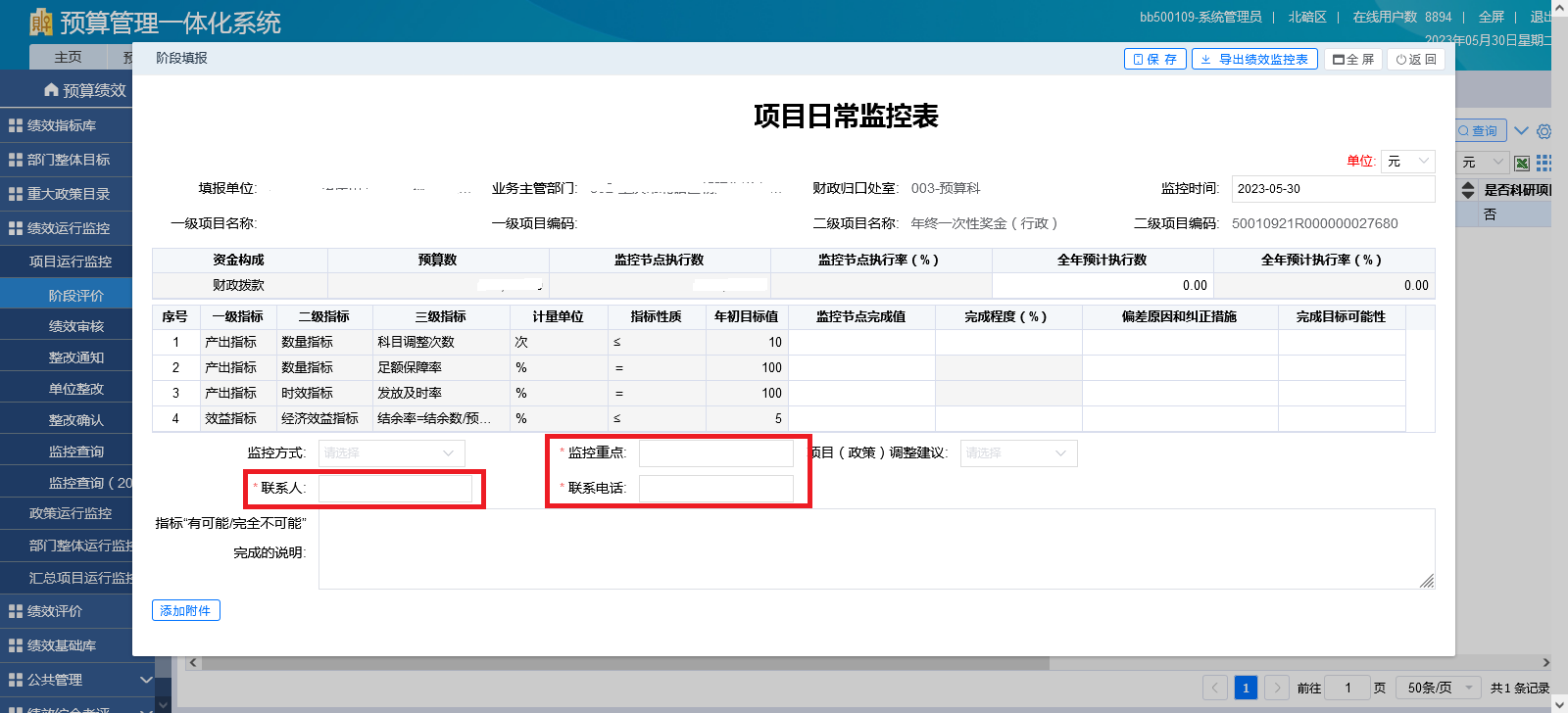 据实填写完成项目日常监控表。其中，联系人，监控重点和联系电话必填。注意：①预算数：指全年预算数②监控节点执行数：截止9月30日支付回单的数据之和；③完成程度（%）：如果该值小于“x/12*100%”，必须在“偏差原因和纠正措施”填报情况说明，x为当前监控节点月份9月；    ④完成目标可能性：如选填“有可能/完全不可能”，必须在“其他说明”内填报情况说明；    ⑤ 指标性质：如为小于或小于等于时，需要手动填写“完成程度（%）”；⑥预警灯：当“完成程度（%）”小于“x/12/2*100%”时，报红灯，当“完成程度（%）”小于“x/12*100%”时，报黄灯（预警灯送审时看不见，只有科室审核时才看得见）；然后点击项目保存—待送审—送审,然后由业务科室经办审核，最后由绩效科科长终审，审核流程如下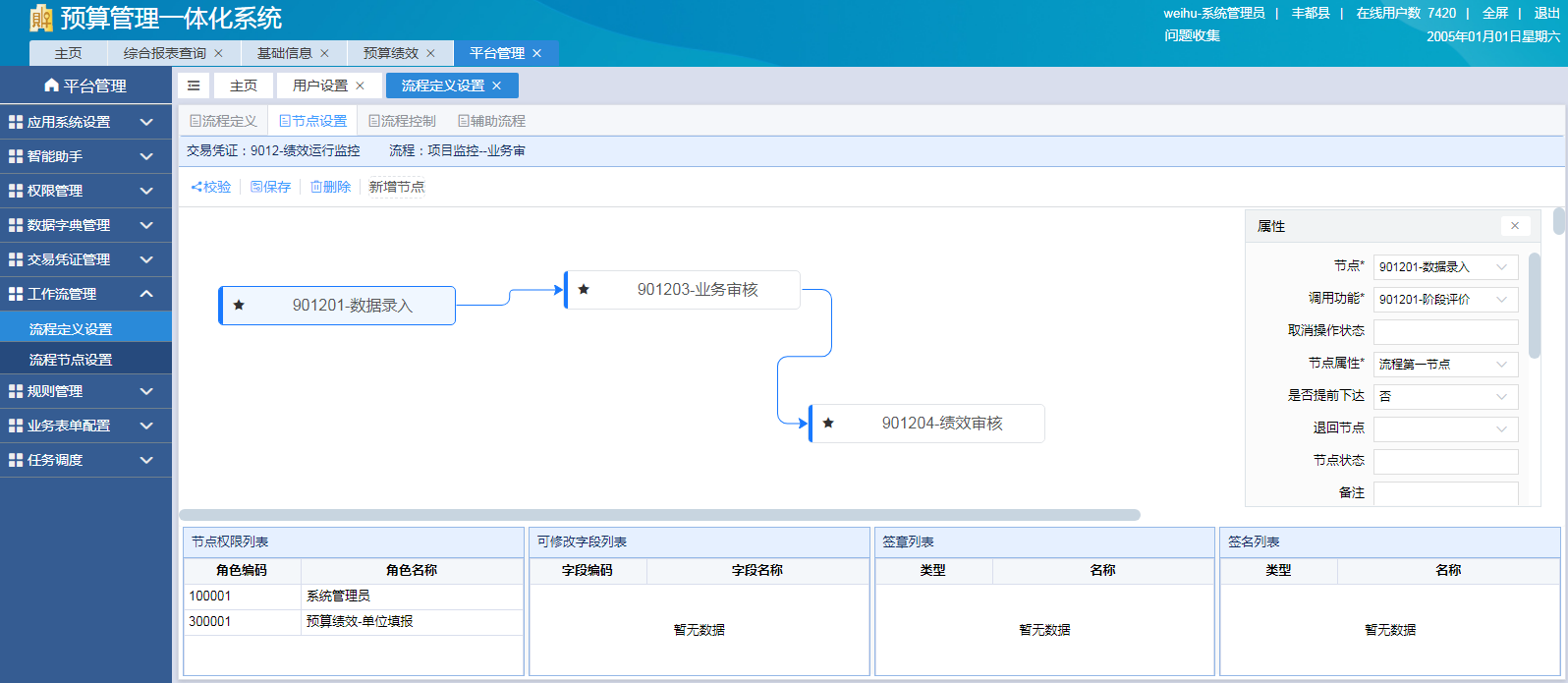 二、部门整体绩效运行监控1.登录5位数编码部门账号。2.点开预算绩效模块-单击绩效运行监控-部门整体运行监控-阶段评价，财政年度选择2023。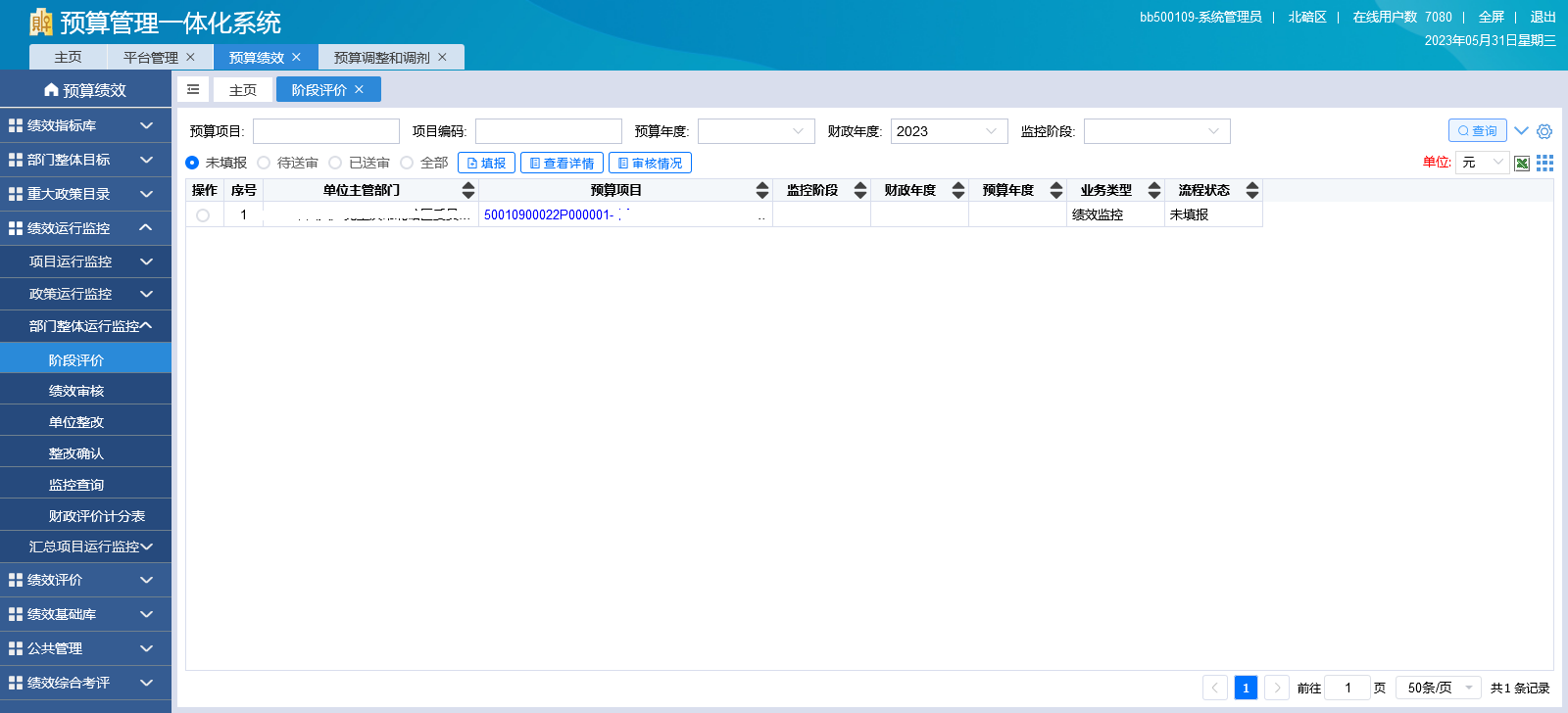 3.选中需要填报的项目，点击填报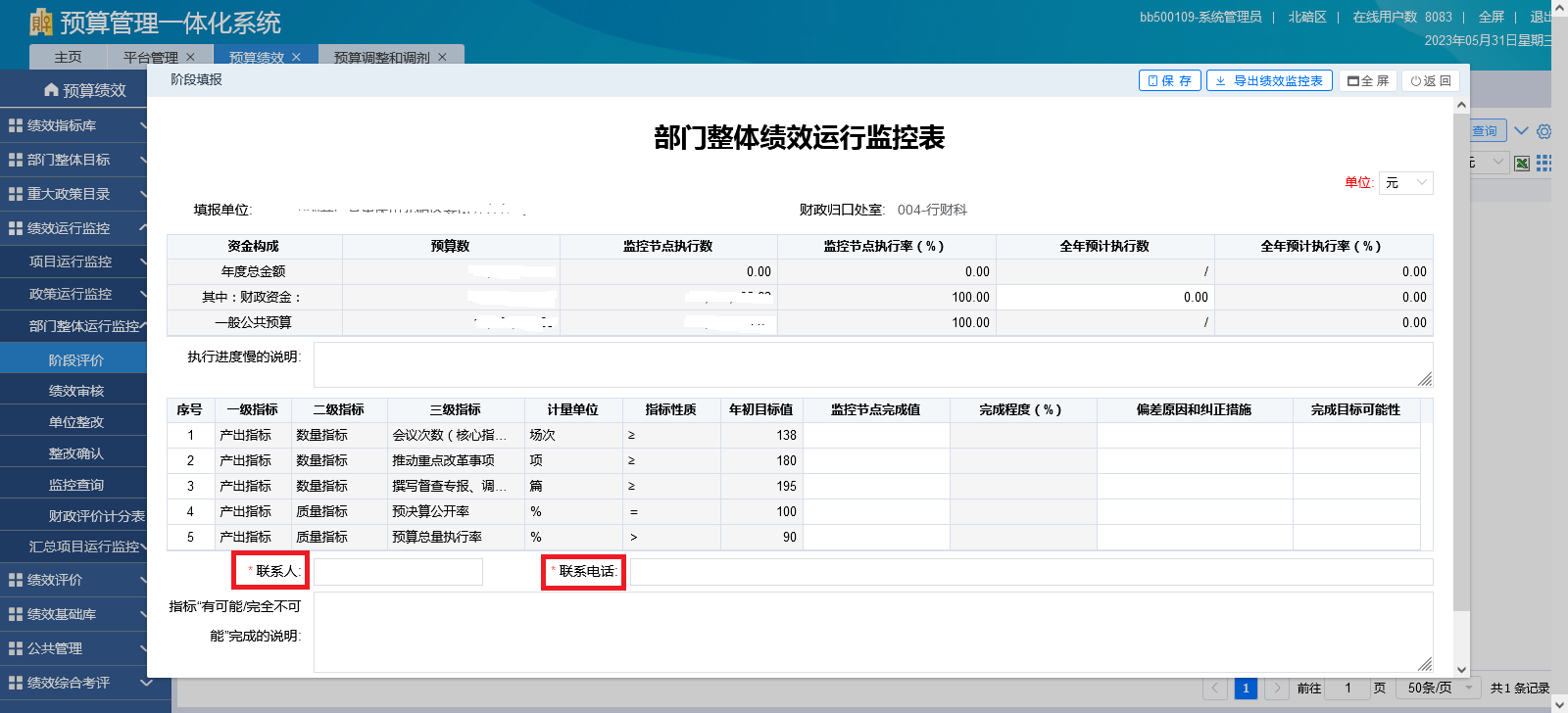 据实填写完成部门整体绩效运行监控表。注意：联系人和联系电话必填。注意：①监控节点执行数：截止9.30日支付回单的数据之和；②完成程度（%）：如果该值小于“x/12*100%”，必须在“偏差原因和纠正措施”填报情况说明，x为当前监控节点月份9月；    ③完成目标可能性：如选填“有可能/完全不可能”，必须在“其他说明”内填报情况说明；    ④指标性质：如为小于或小于等于时，需要手动填写“完成程度（%）”。然后点击项目保存—待送审—送审, 然后由业务科室经办审核，最后由绩效科科长终审，审核流程如下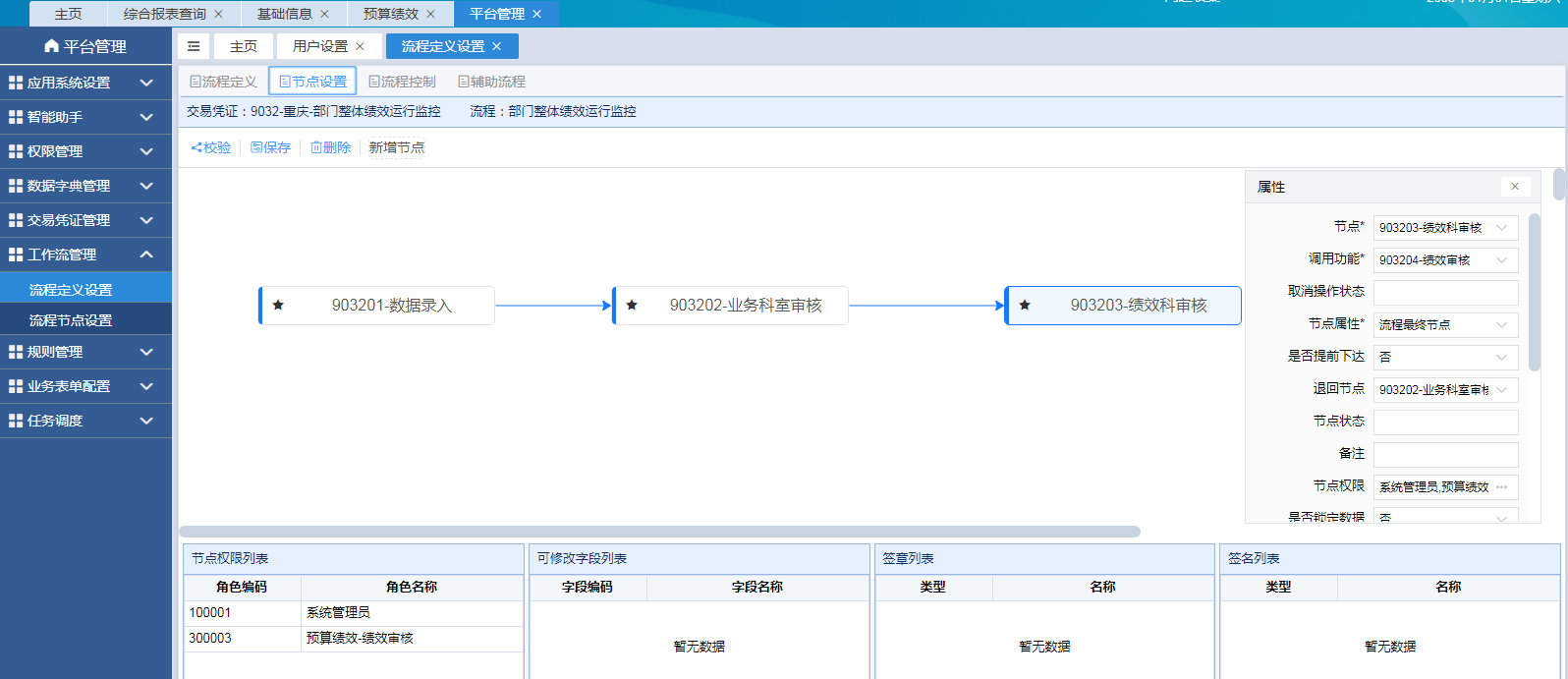 4.部门整体运行监控整改如果被业务科室退回需要进行单位整改，则需要在绩效运行监控-部门整体运行监控-单位整改（财政年度2023）里面选中被退回需要整改的项目点击填报，如下5.整改的项目只能修改其他说明或者上传附件，如下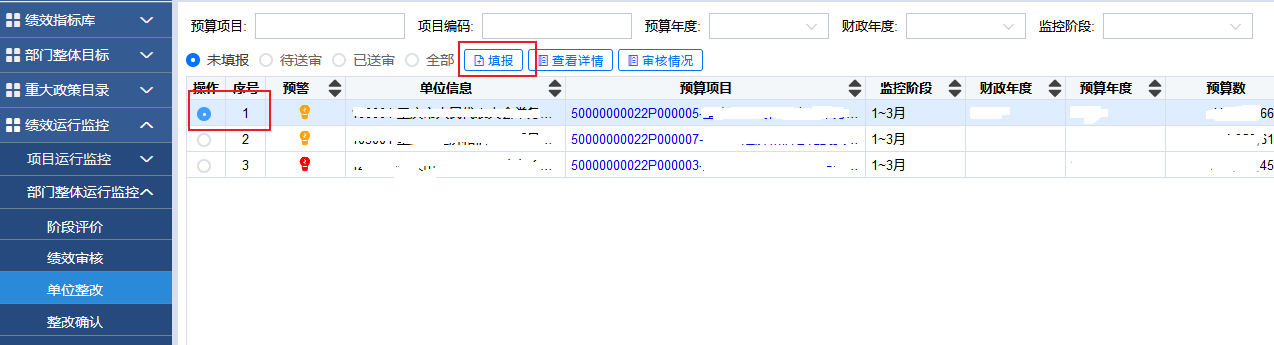 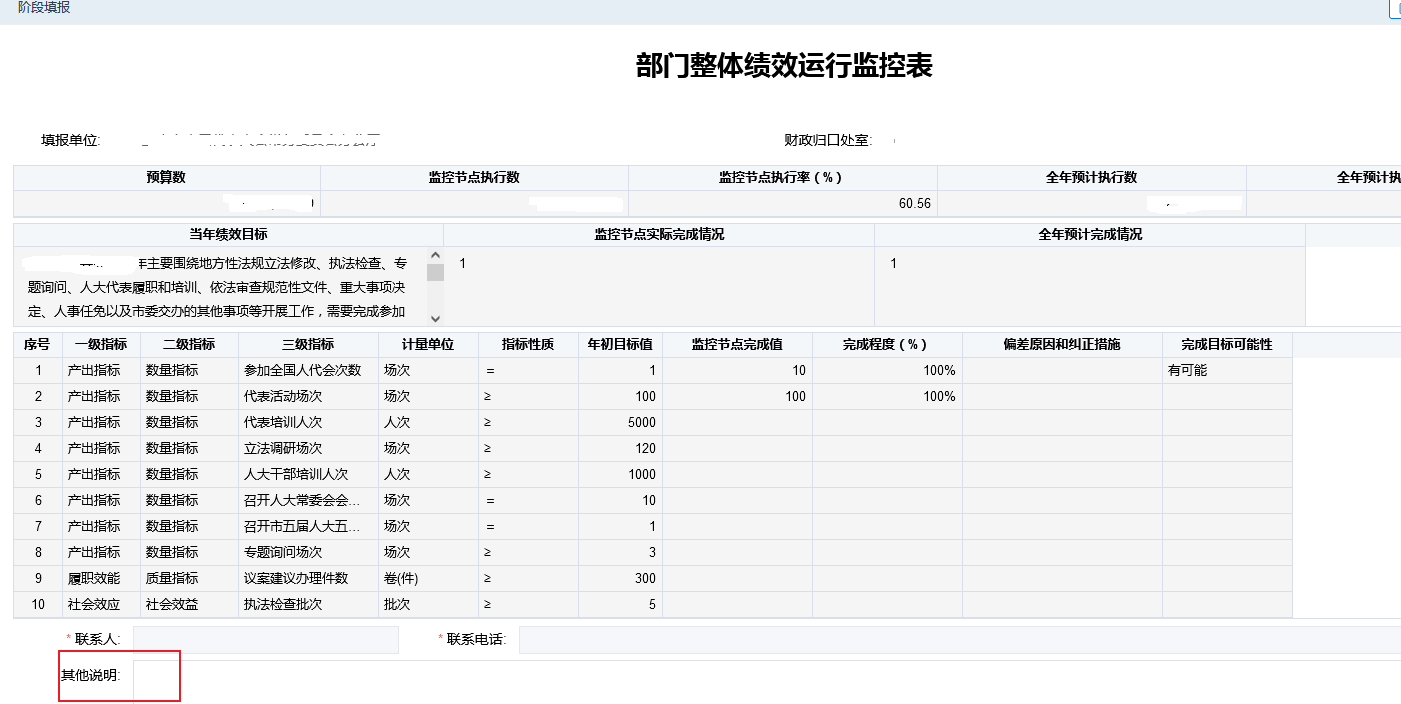 6. 然后点击项目保存—待送审—送审, 然后由业务科室经办审核，最后由绩效科科长终审，审核流程如下三．绩效目标调剂和部门整体绩效目标调剂如单位需要调剂项目绩效和部门整体绩效目标，路径如下：1.预算调整和调剂-信息调剂-绩效目标调剂（单位录入-财政业务科室审核）2.预算调整和调剂-信息调剂-部门整体绩效目标调剂（部门录入-财政业务科室审核）